АО «ЭЛТИ-КУДИЦ» ИНН 7724112008 www.vdm.ru  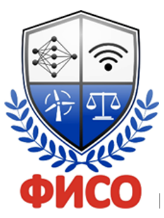 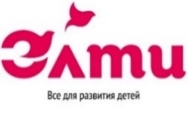 «Федеральный институт современного образования» www.фисо.рф лицензия на осуществление образовательной деятельности№ 039368 от 21 мая 2018 г. тeл: +7 (495) 646-01-40, 115551, Москва ул. Домодедовская, д. 20, корп. 3ДОРОЖНАЯ КАРТАСОВМЕСТНОЙ ИННОВАЦИОННОЙ ДЕЯТЕЛЬНОСТИ01.02 – 31.12.2022 г.Директор ФИСО,кандидат педагогических наук, доцент						Муродходжаева Н.С.									м.п.Руководитель образовательнойорганизации-инновационной площадки						/ФИО/									м.п.№п/пМероприятиеДатаОтветственный сотрудник ФИСООтветственный сотрудник инновационной площадки1Онлайн консультации инновационных площадок Федерального института современного образования8 февраля; 8 марта; 5 апреля; 3 мая; 7 июня; 5 июля; 2 августа; 6 сентября; 4 октября; 1 ноября; 6 декабряМуродходжаева Наталья Сергеевна, директор,Дикова Юлия Васильевна, зам. директора2V Юбилейный Международный Фестиваль авторской детской мультипликации «Я ТВОРЮ МИР»с 1 февраля по 12 апреляМуродходжаева Наталья Сергеевна, директор,Маркова Вера Александровна, зам.Дикова Юлия Васильевна, зам. директорадиректораМедузова Татьяна Юрьевна, зам. директораБхандари Рати, начальник УМЦ3Публикация в научно-методическом издании «Развитие детей»Минимум одна публикация в год от инновационной площадки:25 марта - выпуск №1;24 июня - выпуск №2;23 сентября - выпуск №3;23 декабря – выпуск №4Маркова Вера Александровна, зам. директораМедузова Татьяна Юрьевна, зам. директора4Круглые столы педагогов-практиков (проект «Развивающая среда») В течение года в качестве участника и не менее одного раза в год в качестве спикера:23 марта; 27 апреля; 26 октября; 23 ноября; 21 декабряМуродходжаева Наталья Сергеевна, директор,Дикова Юлия Васильевна, зам. директора5Международная научно-практическая конференция «Современный ребенок»16 ноябряМуродходжаева Наталья Сергеевна, директор,Дикова Юлия Васильевна, зам. директора,Медузова Татьяна Юрьевна, зам. директора6Курсы повышения квалификации по направлениям работы инновационной площадкиУчастие в качестве слушателей.По отдельному графикуМедузова Татьяна Юрьевна, зам. директора7Семинары, авторские вебинары и т.д.Участие в качестве слушателей.По отдельному графикуДикова Юлия Васильевна, зам. директора,Медузова Татьяна Юрьевна, зам. директора8Входная, промежуточная и выходная диагностика эффективности работы инновационной площадкиПо отдельному графикуПунчик Вероника Николаевна, рук. департамента инновационной деятельности